
Тема:  «Звуки [В] - [В'], [Ф] – [Ф']».Цели:- Закрепить умение детей дифференцировать парные согласные в словах, предложениях.- Закрепить умение детей согласовывать слова в предложении.-  Развитие фонематического слуха детей.- Развить временные представления.Оборудование: индивидуальные карточки, цветные карандаши, картинки для предложений, предметные картинки, карточки – символы, сюжетная картина с деформированными предложениями, таблица «Характеристика звуков», прищепки – лошадки.Ход НОД:I. Орг. момент.- Прозвенел звонок веселый,Всех зовет он на урок.Ну - ка, дети, все готовы?Начинаем точно в срок.На места все тихо сядем,Не нарушим тишину.Приготовились все слушать,Я урок сейчас начну.II. Определение темы через проблемную ситуацию.- Какое время года наступило? (Зима).- Назовите первый зимний месяц. (Декабрь).- Назовите второй зимний месяц. (Январь).- Назовите последний зимний месяц. (Февраль).- Какие парные согласные есть в слове ФЕВРАЛЬ? (В и Ф)- Мы продолжим работу с этой парой звуков.III. Характеристика звуков: В, ВЬ, Ф, ФЬ.Вывешивается таблица.В – согласный, звонкий, твердый.ВЬ – согласный, звонкий, мягкий.Ф – согласный, глухой, твердый.ФЬ – согласный, глухой, мягкий.                         IV. Отгадывание загадок. - Определите место наших звуков в словах (в начале, в середине, в конце). Работа с карточками – символами.                                                          1) Зверь я горбатыйНо нравлюсь ребятам.                             (Верблюд)2) С высока как важный графНа меня смотрел ….                                 (Жираф)3) Днем спит,Ночью летаетПрохожих пугает.                                   (Филин)4) Сама пестраяЕст зеленоеДает белое, полезное.                             (Корова)- Составьте предложения с этими словами.- Назовите отгадки по порядку:Начиная со второго слова.Начиная с третьего слова.Начиная с четвертого слова.V. игра «Образование новых слов».- Из слова КОФТА берете по одной букве и добавляете в конец каждого из пяти слов, чтобы получились новые слова.+КОФТА
(Ответы: замок, шарф, торт, молоко, комната)- В каком слове есть дежурный звук? (Шарф).- Составьте предложение со словом шарф. Устно.VI. Физкультминутка.- Я называю разные слова, а вы выполняете команды. Если в слове звук В, то вы маршируете на месте, если Ф – делаете наклоны из стороны в сторону.Вода, флаг, фонарь, ванна, корова, флакон, аквариум, футболка, кофта, волосы.- А теперь, если услышите звук ВЬ – подпрыгиваете, если звук ФЬ – приседаете.Филин, ветер, веер, фильм, фирма, вилка, фигура, вешалка, Федя, весло.VII. Работа в тетради.Я тетрадочку открою и как надо положу.Я от вас не скрою: ручку я вот так держу.Сяду прямо, не согнусь, за работу я возьмусь.На доске вывешивается картина.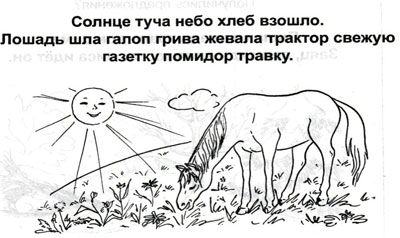 - Посмотрите на картинку. Прочитайте слова, состоящие из 6 букв. Запишите предложения в тетрадь.- Какая из букв, изучаемая нами сегодня здесь встречается? (В)- Подчеркните ее зеленым карандашом.VIII. Работа с индивидуальными карточками.- Закончите предложения, подобрав подходящие по смыслу слова (соединить их стрелочками)Мы видели в лесу……                                 софаМама купила новую …..                               сова  Весной на полях много …                           влагаУ туристов не оказалось ….                         фляга  В магазин пошел мальчик …                       ВеняIX. Игра «Закончи предложение».Каждому ребенку предлагается карточка.- Закончите предложения, используя картинки.Бабуля мне вяжет 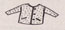 Гости пили чай с фруктовыми  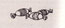 Федя осветил дорогу 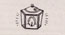 Вера решила открыть 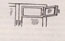 Мама варит варенье из 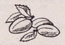 - Запишите эти предложения в тетрадь, подчеркнув В зеленым карандашом, Ф синим.X. Игра «Четвертый лишний».- Я называю вам слова, а вы назовите лишнее слово (выставляется предметная картинка лишнего предмета). - Какой изучаемый нами звук в этом слове?- Кастрюля, диван, кружка, половник.- Портфель, брюки, носки, юбка.- Собака, кошка, медведь, лошадь.- Апельсин, банан, груша, клюква.- Корова, лиса, волк, белка.- Кроссовки, валенки, свисток, тапочки.XI. Работа с крылатыми выражениями.- Как вы понимаете выражение «Всему свое время»?XII. Итог НОД.- С какой парой звуков мы работали?- Какой звук я загадала?- Согласный глухой твердый.- Согласный звонкий твердый.- Согласный глухой мягкий.- Согласный звонкий мягкий.- Все молодцы! Спасибо!               ГласныйУдарный     безударныйсогласныйзвонкий               глухойтвердый     мягкийЗамоШар      ТорМолокКомнат